TERMO DE VIGILÂNCIA E FISCALIZAÇÃO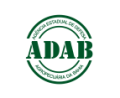 I – IDENTIFICAÇÃO DA EQUIPEII – LOCALIII – STATUSIV – ATIVIDADESV – AÇÕESV - POPULAÇÃO ANIMALCoordenadoria:Gerência:Município:Veículo (placa):km Inicial:__________    km Final:___________km Inicial:__________    km Final:___________Data:          /           /NOMENOMEFUNÇÃOASSINATURAEquipe:□ 1. Propriedade rural□ 1. Propriedade rural□ 1. Propriedade rural□ 2. Assentamento□ 3. Terra indígena□ 4. Fundo de pasto□ 4. Fundo de pasto□ 4. Fundo de pasto□ 4. Fundo de pasto□ 5. Rodovia/Estrada vicinal□ 5. Rodovia/Estrada vicinal□ 5. Rodovia/Estrada vicinal□ 6. Posto fiscalização□ 6. Posto fiscalização□ 6. Posto fiscalização□ 6. Posto fiscalização□ 7. Estabel.de aglomeração□ 7. Estabel.de aglomeração□ 7. Estabel.de aglomeração□ 8. Revenda/Distr.□ 9. Agroindústria□ 10. Salgadeira□ 10. Salgadeira□ 10. Salgadeira□ 10. Salgadeira□ 11. Lixão/Aterro□ 11. Lixão/Aterro□ 11. Lixão/Aterro□ 12. Laboratório/Sala exame□ 12. Laboratório/Sala exame□ 12. Laboratório/Sala exame□ 12. Laboratório/Sala exame□ 13. Estab. de comércio aves vivas□ 13. Estab. de comércio aves vivas□ 13. Estab. de comércio aves vivas□ 14. Abrigo de morcegos          □ 15. Escritório/Gerência/Coreg da ADAB□ 14. Abrigo de morcegos          □ 15. Escritório/Gerência/Coreg da ADAB□ 14. Abrigo de morcegos          □ 15. Escritório/Gerência/Coreg da ADAB□ 14. Abrigo de morcegos          □ 15. Escritório/Gerência/Coreg da ADAB□ 14. Abrigo de morcegos          □ 15. Escritório/Gerência/Coreg da ADAB□ 14. Abrigo de morcegos          □ 15. Escritório/Gerência/Coreg da ADAB□ 16. Outro: __________________________________________□ 16. Outro: __________________________________________□ 16. Outro: __________________________________________□ 16. Outro: __________________________________________□ 16. Outro: __________________________________________□ 16. Outro: __________________________________________□ 16. Outro: __________________________________________PROPRIETÁRIO:PROPRIETÁRIO:CPF/CNPJ:CPF/CNPJ:SVO:SVO:PRODUTOR:PRODUTOR:CPF/CNPJ:CPF/CNPJ:SVO:SVO:ESTABELECIMENTO / LOCAL:ESTABELECIMENTO / LOCAL:ESTABELECIMENTO / LOCAL:ESTABELECIMENTO / LOCAL:ESTABELECIMENTO / LOCAL:ESTABELECIMENTO / LOCAL:Lat. S:Lat. S:Lat. S:Lat. S:Lat. S:Long. W:Long. W:Long. W:Long. W:Long. W:ESTABELECIMENTO / LOCAL:ESTABELECIMENTO / LOCAL:ESTABELECIMENTO / LOCAL:ESTABELECIMENTO / LOCAL:ESTABELECIMENTO / LOCAL:ESTABELECIMENTO / LOCAL:Tel.:Tel.:Tel.:Tel.:Tel.:Tel.:Tel.:Tel.:Área:Área:Confrontantes:Norte:Norte:Norte:Norte:Norte:Norte:Sul:Sul:Sul:Sul:Sul:Sul:Sul:Sul:Sul:Confrontantes:Leste:Leste:Leste:Leste:Leste:Leste:Oeste:Oeste:Oeste:Oeste:Oeste:Oeste:Oeste:Oeste:Oeste:Vias de Acesso:Vias de Acesso:Vias de Acesso:Vias de Acesso:Vias de Acesso:Vias de Acesso:Vias de Acesso:Vias de Acesso:Vias de Acesso:Vias de Acesso:Vias de Acesso:Vias de Acesso:Vias de Acesso:Vias de Acesso:Vias de Acesso:Vias de Acesso:□ 1. Normal□ 2. Risco□ 3. Inadimplente□ 4. Interditada□ 5. Certificada□ 6. Outro:_______________________□ 1. Cadastramento/Recadastramento□ 2. Vigilância Ativa□ 3. Fiscalização□ 4. Supervisão/Auditoria         □ 5. Atendimento ao produtor□ 1. Abertura/Validação de cadastro□ 2. Atualização cadastral□ 3. Georreferenciamento□ 4. Contagem de rebanho□ 5. Embarque acompanhado□ 6. Lacre veículos N°__________________□ 7. Fiscalização trânsito agropecuário□ 8. Análise de risco / Investigação□ 9. Exame clínico□ 10. Colheita de amostras□ 11. Desinfecção□ 12. Controle de vetores□ 13. Interdição / Desinterdição□ 14. Apreensão _________________□ 15. Sacrifício ou abate sanitário□ 16. Destruição □ 17. Vacinação oficial□ 18. Vacinação assistida□ 19. Vacinação fiscalizada□ 20. Notificação□ 21. Autuação N°._________________□ 22. Inventário de vacinas□ 23. Recebimento vacinas ___________□ 24. Verif. armazenamento vacinas e produtos □ 25. Supervisão / Auditoria□ 26. Emissão de GTA, documentos sanitários e recebimento de declaração e notificações.□ 27. Outra: _______________________□ Bovino                 □ Bubalino□ Bovino                 □ Bubalino□ Bovino                 □ Bubalino□ Bovino                 □ Bubalino□ Bovino                 □ Bubalino□ Bovino                 □ Bubalino□ Bovino                 □ Bubalino□ Bovino                 □ Bubalino□ Bovino                 □ Bubalino□ Bovino                 □ Bubalino□ Bovino                 □ Bubalino□ Bovino                 □ Bubalino□ Bovino                 □ Bubalino□ Bovino                 □ Bubalino□ Bovino                 □ Bubalino□ Bovino                 □ Bubalino□ Bovino                 □ Bubalino□ Caprino□ Caprino□ Caprino□ Caprino□ Caprino□ Caprino□ Caprino□ Ovino□ Ovino□ Ovino□ Ovino13 a 13 a 13 a 13 a 13 a 25 a 36m25 a 36m25 a 36m25 a 36m+ de + de + de + de 0 a 6m0 a 6m0 a 6m0 a 6m+ de 6m+ de 6m+ de 6m0 a 6m0 a 6m+ de 6m+ de 6mMachoMachoFêmeaFêmeaMachoMachoFêmeaFêmeaFêmeaMachoMachoFêmeaFêmeaMachoMachoFêmeaFêmeaMachoFêmeaFêmeaFêmeaMachoMachoFêmeaMachoFêmeaMachoFêmeaNascidosMortosExistentesVacinados□ Equino□ Equino□ Equino□ Equino□ Equino□ Equino□ Equino□ Asinino□ Asinino□ Asinino□ Asinino□ Asinino□ Asinino□ Asinino□ Muar□ Muar□ Muar□ Muar□ Muar□ Muar□ Suíno□ Suíno□ Suíno□ Suíno□ Aves□ Aves0 a 6m0 a 6m0 a 6m+ de 6m+ de 6m+ de 6m+ de 6m0 a 6m0 a 6m0 a 6m+ de 6m+ de 6m+ de 6m+ de 6m0 a 6m0 a 6m0 a 6m+ de 6m+ de 6m+ de 6mMachoMachoFêmeaFêmea□ Abelhas (Colméia)□ Abelhas (Colméia)MachoFêmeaFêmeaMachoMachoFêmeaFêmeaMachoFêmeaFêmeaMachoMachoFêmeaFêmeaMachoMachoFêmeaMachoMachoFêmeaMachoMachoFêmeaFêmea□ Abelhas (Colméia)□ Abelhas (Colméia)Nascidos□ Peixes□ PeixesMortos□ Crustáceos□ CrustáceosExistentes□ Outra Espécie□ Outra EspécieVI - Dados da VacinaRevendaNota FiscalLaboratórioPartidaValidadeData da VacinaçãoFebre AftosaRaiva dos HerbívorosBruceloseOutra:VII – OBS / RECOMENDAÇÕESVIII – PESSOA CONTADA: _____________________________________________Assinatura (  ) Proprietário(  ) Responsável(  ) Outro